Offene Fragen digital (Fachpraktiker*innen)
„Sozialversicherungen - Allgemeines“
Aufgabe: Bitte beantworten Sie die nachfolgenden Fragen mit Hilfe der Wortwolke:

1. Was bedeutet das Wort „sozial“?



2. Nennen Sie bitte die fünf Sozialversicherungen.






3. Was bedeutet der Begriff „Pflichtversicherungen“?
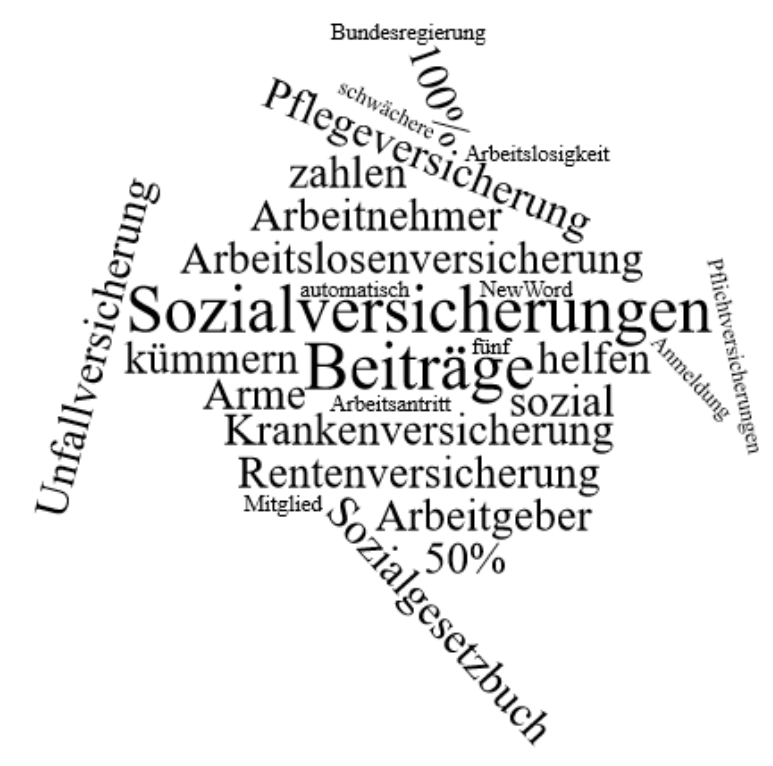 
4. Wie sind die Beitragszahlungen zu den meisten Sozialversicherungen aufgeteilt?

5. Bei welcher Sozialversicherung zahlt der Arbeitgeber die Beiträge alleine?

6. Wer legt die Höhe der Beiträge fest?

7. In welchem Gesetzbuch stehen die Regelungen zu den Sozialversicherungen?